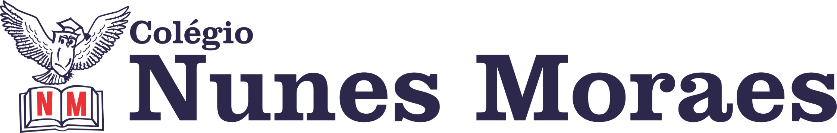 “O caminho pode ser longe, mas as recompensas sempre serão maiores.”Bom dia, quarta-feira!1ª aula: 7:20h às 8:15h – GEOGRAFIA – PROFESSOR: ALISON ALMEIDA1º Passo: Para acessar essa aula acesse ao link do Google Meet abaixo:https://meet.google.com/mca-ttcq-amf2º Passo: Abra os livros nas páginas: 07 a 10 para acompanhar aula.3º Passo: Quando o Professor solicitar faça a atividade indicada:1ª Atividades: (SAS 1) Página: 21 e 22 Questão: 03 e 054º Passo: Acompanhe a correção pelo Google Meet.5º Passo: Atividade de Casa/Pós Aula:Atividades: (SAS 1) Página: 23 Questão: 07 e 082ª aula: 8:15h às 9:10h – CIÊNCIAS – PROFESSORA: RAFAELLA CHAVES 
1º passo: Acessar o link para assistir a aula: https://meet.google.com/boh-anmv-dsn2º passo: Correção da atividade de casa: Para ir além, questões 1 e 2, páginas 7 e 8.3º passo: Explanação sobre sabendo usar não vai faltar e tipos de energia. Páginas, 8, 10, 11 e 12.4º passo: Atividade de sala: Suplementar, questões 1 a 4, página 54. 5º passo: Atividade de casa: Agora é com você – página 16, questões 1.
Intervalo: 9:10h às 9:30h3ª aula: 9:30h às 10:25 h – MATEMÁTICA – PROFESSOR: DENILSON SOUSA1° passo: Abra o livro na página 9, para corrigir a questão 1. 2° Passo: Enquanto realiza o 1° passo, acesse o link disponibilizado a seguir para ter acesso a sala de aula no Google Meet.  https://meet.google.com/rbf-cpqm-bqy Obs.: o aluno que não conseguir ter acesso a videoconferência na plataforma Google Meet, deve fazer seguinte: Assista aos vídeos presentes nos linkshttps://youtu.be/1JT_0FyzPzAhttps://youtu.be/VdWrKjdUu98Resolva as Q. 1, 2 e 3 das páginas 10 e 11 (confira suas respostas para essas questões no gabarito da plataforma SAS)Em seguida siga os próximos passos da aula 3° passo: Resolver P. 11 Q. 1 e 2 4ª aula: 10:25h às 11:20h - HISTÓRIA – PROFESSORA: ANDREÂNGELA COSTAHistória: Livro SAS 1 - p. 9 a 11. Capítulo 1 – Revoluções na Inglaterra.− Revolução Puritana − República de Cromwell. 1º passo: Assista à aula pelo Google Meet.Caso não consiga acessar, comunique-se com a Coordenação e assista a videoaula a seguir.Link: https://meet.google.com/mez-vgim-qur2º passo: Aplicação e correção de exercícios: Livro SAS página 13 (questões 1 e 2).3º passo: Envie foto da atividade realizada para COORDENAÇÃO . Escreva a matéria, seu nome e seu número em cada página.4º passo: Resolva a atividade no contraturno escolar. Livro SUP., página 74 (questões 6 e 7).PARABÉNS POR SUA DEDICAÇÃO!